Официально опубликовано в                   информационном бюллетенеАндреево-Мелентьевского сельского поселения                          от 14.05.2021 года  № 64СОБРАНИЕ ДЕПУТАТОВ                                                                     АНДРЕЕВО-МЕЛЕНТЬЕВСКОГО СЕЛЬСКОГО ПОСЕЛЕНИЯНЕКЛИНОВСКОГО РАЙОНА   РОСТОВСКАЯ ОБЛАСТЬ                                                                РЕШЕНИЕ«О целесообразности изменения границ муниципального образования «Андреево-Мелентьевское сельское поселение» ПринятоСобранием депутатов				                                       14  мая 2021  годаНа основании части 4 статьи 12 Федерального закона от 
6 октября 2003 года № 131-ФЗ «Об общих принципах организации местного самоуправления в Российской Федерации», статьи 10 Областного закона 
от 28 декабря 2005 года № 436-ЗС «О местном самоуправлении в Ростовской области», Устава муниципального образования « Андреево-Мелентьевское сельское поселение», в целях описания и утверждения границ муниципального образования «Андреево-Мелентьевское сельское поселение», в соответствии с требованиями
градостроительного и земельного законодательства, а также с учетом мнения населения, Собрание депутатов Андреево-Мелентьевского сельского поселения решило:            1. Признать целесообразным изменение границ муниципального образования «Андреево-Мелентьевское сельское поселение» согласно приложению к настоящему решению путем передачи из состава территории  муниципального образования «Андреево-Мелентьевское сельское поселение» земельного участка  площадью 2,28 га и включения его в состав территории Большенеклиновского сельского поселения.            2. Настоящее решение вступает в силу со дня его официального опубликования.           3. Контроль за исполнением настоящего решения возложить на постоянную комиссию Собрания депутатов Андреево-Мелентьевского сельского поселения по  земельным вопросам, строительству, жилищно-коммунальному хозяйству, благоустройству, транспорту (председатель Калачев Р.А.),начальника сектора по общим и организационным вопросам Администрации Андреево-Мелентьевского сельского поселения Лищенко Л.Н.  Председатель Собрания депутатов- глава Андреево-Мелентьевского   сельского поселения 				                    Э.А.Хруленкосело Андреево-Мелентьево14 мая 2021 года  № 210Приложение к  Собрания депутатовАндреево-Мелентьевскогосельского поселения от 14.05.2021 г. № 210 «О целесообразности изменения границ муниципального образования                                                                                                                                                                             «Андреево-Мелентьевское сельское поселение»    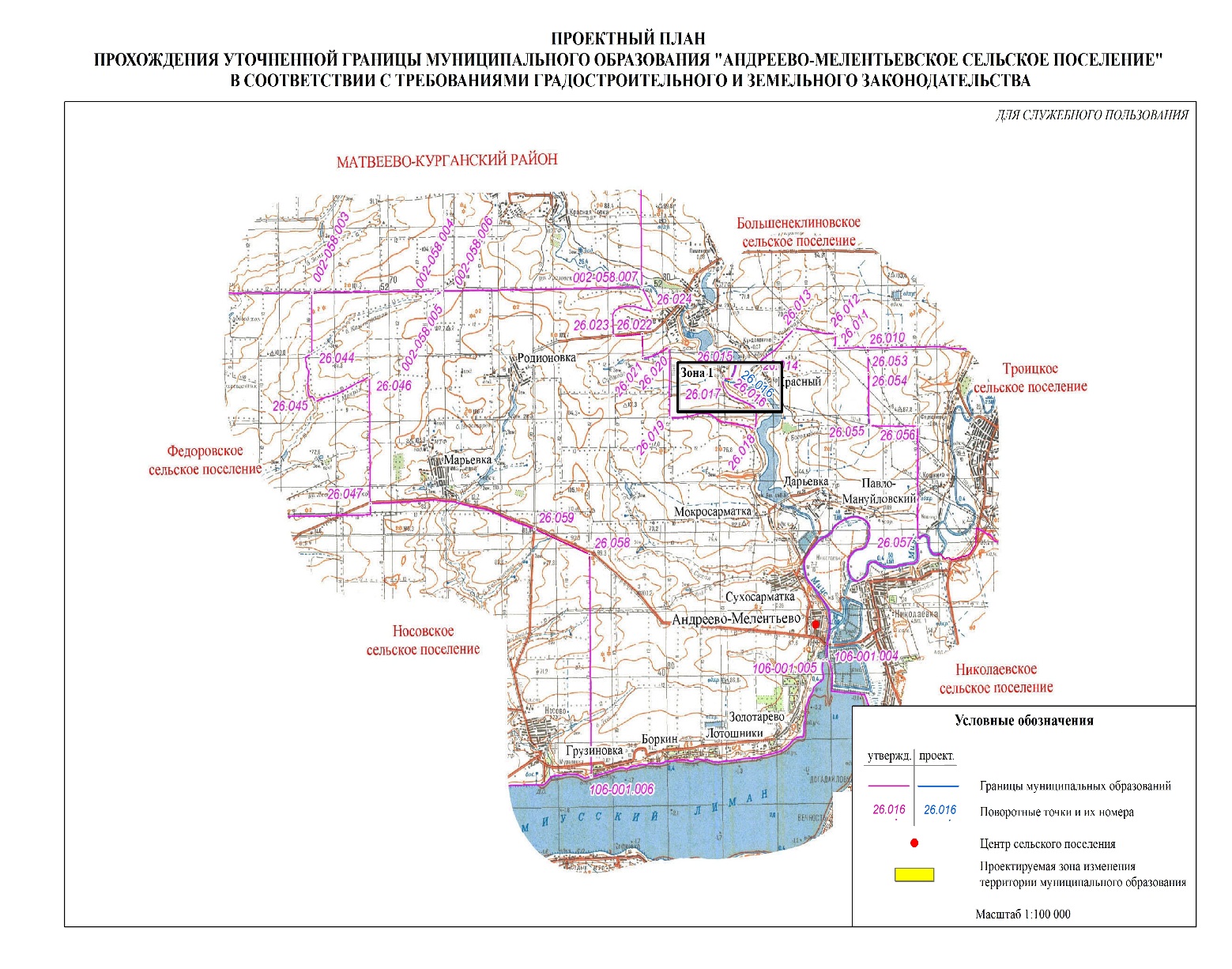 